 	Supervisor’s Accident/Near-Miss Investigation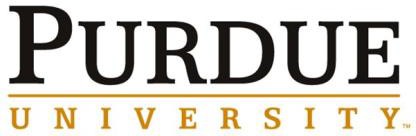  	Supervisor’s Accident/Near-Miss Investigation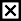 Email completed from to froi@purdue.edu.Employee’s Name:Mohammad HosseiniEmployee’s Name:Mohammad HosseiniEmployee’s Name:Mohammad HosseiniJob Title:Research Graduate AssistantJob Title:Research Graduate AssistantTime employee has been in current position?1-3 YearsTime employee has been in current position?1-3 YearsHow long had employee been at work prior to injury?2-3 HoursHow long had employee been at work prior to injury?2-3 HoursIncident Date:Incident Time:10:00 AM	☐ AM ☐ PMOvertime:Yes ☐ NoOvertime:Yes ☐ NoIncident Location: (Be Specific)Incident Location: (Be Specific)Description of Events (Please allow employee(s) involved in incident to describe it in their own words.):A gas cylinder was being moved with in the storage cages, for cylinders) at the loading dock at the rear of the Flex Lab Building.  The grad student wasgrabbing the cap portion of the cylinder pulling it off center to twist and turn to move it from its location, with in the cage, to gain access to his tank at the rear of the cage. The tank then slipped and fell to the ground and the cap became disconnected from the tank/cylinder. The tank did not strike the student.Description of Events (Please allow employee(s) involved in incident to describe it in their own words.):A gas cylinder was being moved with in the storage cages, for cylinders) at the loading dock at the rear of the Flex Lab Building.  The grad student wasgrabbing the cap portion of the cylinder pulling it off center to twist and turn to move it from its location, with in the cage, to gain access to his tank at the rear of the cage. The tank then slipped and fell to the ground and the cap became disconnected from the tank/cylinder. The tank did not strike the student.Description of Events (Please allow employee(s) involved in incident to describe it in their own words.):A gas cylinder was being moved with in the storage cages, for cylinders) at the loading dock at the rear of the Flex Lab Building.  The grad student wasgrabbing the cap portion of the cylinder pulling it off center to twist and turn to move it from its location, with in the cage, to gain access to his tank at the rear of the cage. The tank then slipped and fell to the ground and the cap became disconnected from the tank/cylinder. The tank did not strike the student.Description of Events (Please allow employee(s) involved in incident to describe it in their own words.):A gas cylinder was being moved with in the storage cages, for cylinders) at the loading dock at the rear of the Flex Lab Building.  The grad student wasgrabbing the cap portion of the cylinder pulling it off center to twist and turn to move it from its location, with in the cage, to gain access to his tank at the rear of the cage. The tank then slipped and fell to the ground and the cap became disconnected from the tank/cylinder. The tank did not strike the student.Description of Events (Please allow employee(s) involved in incident to describe it in their own words.):A gas cylinder was being moved with in the storage cages, for cylinders) at the loading dock at the rear of the Flex Lab Building.  The grad student wasgrabbing the cap portion of the cylinder pulling it off center to twist and turn to move it from its location, with in the cage, to gain access to his tank at the rear of the cage. The tank then slipped and fell to the ground and the cap became disconnected from the tank/cylinder. The tank did not strike the student.In the injured employee’s opinion, how could the injury have been prevented?The student was not injured.In the injured employee’s opinion, how could the injury have been prevented?The student was not injured.In the injured employee’s opinion, how could the injury have been prevented?The student was not injured.In the injured employee’s opinion, how could the injury have been prevented?The student was not injured.In the injured employee’s opinion, how could the injury have been prevented?The student was not injured.Description of Injuries:N/ADescription of Injuries:N/ADescription of Injuries:N/ADescription of Injuries:N/ADescription of Injuries:N/AWas it unsafe acts that contributed to this incident?Yes ☐ NoIf “Yes”, check all that apply below.Was it unsafe acts that contributed to this incident?Yes ☐ NoIf “Yes”, check all that apply below.Were unsafe conditions that contributed to this incident?Yes ☐ NoIf “Yes”, check all that apply below.Were unsafe conditions that contributed to this incident?Yes ☐ NoIf “Yes”, check all that apply below.Lack of training or skillLack of written procedureInadequate ProcedureFailure to anticipateDisabled safety devicesRushingFailure to lockoutHorseplayUnsafe liftingImproper dressPoor housekeepingDistractedInadequate guardingUnsafe equipmentDefective equipment or toolsImproper lightingImproper ventilationUnsafe position/Ergonomic IssueWeather Conditions Snow and IceUneven walking surfaceSlippery walking surfaceNoiseOther: The threads on the tank and in the cap were worn, or oversized/undersized so correct engagement between thecap and the tank was not possible. This tank-cap combination should never have been shipped to anyone.Inadequate guardingUnsafe equipmentDefective equipment or toolsImproper lightingImproper ventilationUnsafe position/Ergonomic IssueWeather Conditions Snow and IceUneven walking surfaceSlippery walking surfaceNoiseOther: The threads on the tank and in the cap were worn, or oversized/undersized so correct engagement between thecap and the tank was not possible. This tank-cap combination should never have been shipped to anyone.Operating at unsafe speedsOperating without proper authorityWorking on moving equipmentFailure to use available equipment/toolsImproper personal protective equipment (PPE)Other:Operating at unsafe speedsOperating without proper authorityWorking on moving equipmentFailure to use available equipment/toolsImproper personal protective equipment (PPE)Other:Inadequate guardingUnsafe equipmentDefective equipment or toolsImproper lightingImproper ventilationUnsafe position/Ergonomic IssueWeather Conditions Snow and IceUneven walking surfaceSlippery walking surfaceNoiseOther: The threads on the tank and in the cap were worn, or oversized/undersized so correct engagement between thecap and the tank was not possible. This tank-cap combination should never have been shipped to anyone.Inadequate guardingUnsafe equipmentDefective equipment or toolsImproper lightingImproper ventilationUnsafe position/Ergonomic IssueWeather Conditions Snow and IceUneven walking surfaceSlippery walking surfaceNoiseOther: The threads on the tank and in the cap were worn, or oversized/undersized so correct engagement between thecap and the tank was not possible. This tank-cap combination should never have been shipped to anyone.Have there been similar incidents or near misses prior to this?Yes  ☐ No	If “Yes”, Explain:Have there been similar incidents or near misses prior to this?Yes  ☐ No	If “Yes”, Explain:Have there been similar incidents or near misses prior to this?Yes  ☐ No	If “Yes”, Explain:Have there been similar incidents or near misses prior to this?Yes  ☐ No	If “Yes”, Explain:To Help Determine Root Cause, Please Complete the Following “Cause and Effect Ishikawa Fishbone”:People	MachineStudent was handling the	N/A tank in a safe and normalmannerProblem/EffectIncompatible threads that do not hold the cap securely...cap falls off!The process of grabbing	the threads on the cap or	Nothing to consider as a the cap which should be	on the tank are of in correct	problemsecured by threads is a	size not compatible withnormal safe practice as the	each other they do notthreads are to hold the cap	secure theProcess	Materials	EnvironmentTo Help Determine Root Cause, Please Complete the Following “Cause and Effect Ishikawa Fishbone”:People	MachineStudent was handling the	N/A tank in a safe and normalmannerProblem/EffectIncompatible threads that do not hold the cap securely...cap falls off!The process of grabbing	the threads on the cap or	Nothing to consider as a the cap which should be	on the tank are of in correct	problemsecured by threads is a	size not compatible withnormal safe practice as the	each other they do notthreads are to hold the cap	secure theProcess	Materials	EnvironmentTo Help Determine Root Cause, Please Complete the Following “Cause and Effect Ishikawa Fishbone”:People	MachineStudent was handling the	N/A tank in a safe and normalmannerProblem/EffectIncompatible threads that do not hold the cap securely...cap falls off!The process of grabbing	the threads on the cap or	Nothing to consider as a the cap which should be	on the tank are of in correct	problemsecured by threads is a	size not compatible withnormal safe practice as the	each other they do notthreads are to hold the cap	secure theProcess	Materials	EnvironmentTo Help Determine Root Cause, Please Complete the Following “Cause and Effect Ishikawa Fishbone”:People	MachineStudent was handling the	N/A tank in a safe and normalmannerProblem/EffectIncompatible threads that do not hold the cap securely...cap falls off!The process of grabbing	the threads on the cap or	Nothing to consider as a the cap which should be	on the tank are of in correct	problemsecured by threads is a	size not compatible withnormal safe practice as the	each other they do notthreads are to hold the cap	secure theProcess	Materials	EnvironmentRoot Cause:Threads are not correct size compatible between the tank and the cap so the cap is not secured and cannot be considered useful in the state/condition.Root Cause:Threads are not correct size compatible between the tank and the cap so the cap is not secured and cannot be considered useful in the state/condition.Root Cause:Threads are not correct size compatible between the tank and the cap so the cap is not secured and cannot be considered useful in the state/condition.Root Cause:Threads are not correct size compatible between the tank and the cap so the cap is not secured and cannot be considered useful in the state/condition.Recommended Corrective Action:The suppling company has been made aware of the issue, and the tank has been returned as unuseable.Recommended Corrective Action:The suppling company has been made aware of the issue, and the tank has been returned as unuseable.Recommended Corrective Action:The suppling company has been made aware of the issue, and the tank has been returned as unuseable.Recommended Corrective Action:The suppling company has been made aware of the issue, and the tank has been returned as unuseable.Person Completing Form:Reid Schmidt - Building DeputyPerson Completing Form:Reid Schmidt - Building DeputyPerson Completing Form:Reid Schmidt - Building DeputyTarget Completion Date:April 2, 2021Responsible Party for Action:Supplier - Indiana Oxygen was made aware of the issueResponsible Party for Action:Supplier - Indiana Oxygen was made aware of the issueResponsible Party for Action:Supplier - Indiana Oxygen was made aware of the issueDate Complete:April 2, 2021